Autorisation de débitAutorisation de débitAutorisation de débitAutorisation de débitAutorisation de débitAutorisation de débitAutorisation de débitAutorisation de débitAutorisation de débitAutorisation de débitAutorisation de débitAutorisation de débitAutorisation de débitAutorisation de débitAutorisation de débitAutorisation de débitAutorisation de débitAutorisation de débitAutorisation de débitAutorisation de débitAutorisation de débitAutorisation de débitAutorisation de débitAutorisation de débitAutorisation de débitAutorisation de débitAutorisation de débitAutorisation de débitAutorisation de débitAutorisation de débitAutorisation de débitAutorisation de débitAutorisation de débitAutorisation de débitAutorisation de débitAutorisation de débitPrière de remplir si vous désirez que les factures soient débitées par LSV+ ou Debit Direct directement de votre compte bancaire ou postal.Prière de remplir si vous désirez que les factures soient débitées par LSV+ ou Debit Direct directement de votre compte bancaire ou postal.Prière de remplir si vous désirez que les factures soient débitées par LSV+ ou Debit Direct directement de votre compte bancaire ou postal.Prière de remplir si vous désirez que les factures soient débitées par LSV+ ou Debit Direct directement de votre compte bancaire ou postal.Prière de remplir si vous désirez que les factures soient débitées par LSV+ ou Debit Direct directement de votre compte bancaire ou postal.Prière de remplir si vous désirez que les factures soient débitées par LSV+ ou Debit Direct directement de votre compte bancaire ou postal.Prière de remplir si vous désirez que les factures soient débitées par LSV+ ou Debit Direct directement de votre compte bancaire ou postal.Prière de remplir si vous désirez que les factures soient débitées par LSV+ ou Debit Direct directement de votre compte bancaire ou postal.Prière de remplir si vous désirez que les factures soient débitées par LSV+ ou Debit Direct directement de votre compte bancaire ou postal.Prière de remplir si vous désirez que les factures soient débitées par LSV+ ou Debit Direct directement de votre compte bancaire ou postal.Prière de remplir si vous désirez que les factures soient débitées par LSV+ ou Debit Direct directement de votre compte bancaire ou postal.Prière de remplir si vous désirez que les factures soient débitées par LSV+ ou Debit Direct directement de votre compte bancaire ou postal.Prière de remplir si vous désirez que les factures soient débitées par LSV+ ou Debit Direct directement de votre compte bancaire ou postal.Prière de remplir si vous désirez que les factures soient débitées par LSV+ ou Debit Direct directement de votre compte bancaire ou postal.Prière de remplir si vous désirez que les factures soient débitées par LSV+ ou Debit Direct directement de votre compte bancaire ou postal.Prière de remplir si vous désirez que les factures soient débitées par LSV+ ou Debit Direct directement de votre compte bancaire ou postal.Prière de remplir si vous désirez que les factures soient débitées par LSV+ ou Debit Direct directement de votre compte bancaire ou postal.Prière de remplir si vous désirez que les factures soient débitées par LSV+ ou Debit Direct directement de votre compte bancaire ou postal.Prière de remplir si vous désirez que les factures soient débitées par LSV+ ou Debit Direct directement de votre compte bancaire ou postal.Prière de remplir si vous désirez que les factures soient débitées par LSV+ ou Debit Direct directement de votre compte bancaire ou postal.Prière de remplir si vous désirez que les factures soient débitées par LSV+ ou Debit Direct directement de votre compte bancaire ou postal.Prière de remplir si vous désirez que les factures soient débitées par LSV+ ou Debit Direct directement de votre compte bancaire ou postal.Prière de remplir si vous désirez que les factures soient débitées par LSV+ ou Debit Direct directement de votre compte bancaire ou postal.Prière de remplir si vous désirez que les factures soient débitées par LSV+ ou Debit Direct directement de votre compte bancaire ou postal.Prière de remplir si vous désirez que les factures soient débitées par LSV+ ou Debit Direct directement de votre compte bancaire ou postal.Prière de remplir si vous désirez que les factures soient débitées par LSV+ ou Debit Direct directement de votre compte bancaire ou postal.Prière de remplir si vous désirez que les factures soient débitées par LSV+ ou Debit Direct directement de votre compte bancaire ou postal.Prière de remplir si vous désirez que les factures soient débitées par LSV+ ou Debit Direct directement de votre compte bancaire ou postal.Prière de remplir si vous désirez que les factures soient débitées par LSV+ ou Debit Direct directement de votre compte bancaire ou postal.Prière de remplir si vous désirez que les factures soient débitées par LSV+ ou Debit Direct directement de votre compte bancaire ou postal.Prière de remplir si vous désirez que les factures soient débitées par LSV+ ou Debit Direct directement de votre compte bancaire ou postal.Prière de remplir si vous désirez que les factures soient débitées par LSV+ ou Debit Direct directement de votre compte bancaire ou postal.Prière de remplir si vous désirez que les factures soient débitées par LSV+ ou Debit Direct directement de votre compte bancaire ou postal.Prière de remplir si vous désirez que les factures soient débitées par LSV+ ou Debit Direct directement de votre compte bancaire ou postal.Prière de remplir si vous désirez que les factures soient débitées par LSV+ ou Debit Direct directement de votre compte bancaire ou postal.Prière de remplir si vous désirez que les factures soient débitées par LSV+ ou Debit Direct directement de votre compte bancaire ou postal.Preneur d’assurancePreneur d’assurancePreneur d’assurancePreneur d’assurancePreneur d’assurancePreneur d’assurancePreneur d’assurancePreneur d’assurancePreneur d’assurancePreneur d’assurancePreneur d’assurancePreneur d’assurancePreneur d’assurancePreneur d’assurancePreneur d’assurancePreneur d’assurancePreneur d’assuranceTitulaire du compte
(ne remplir que s’il est différent du preneur d’assurance)Titulaire du compte
(ne remplir que s’il est différent du preneur d’assurance)Titulaire du compte
(ne remplir que s’il est différent du preneur d’assurance)Titulaire du compte
(ne remplir que s’il est différent du preneur d’assurance)Titulaire du compte
(ne remplir que s’il est différent du preneur d’assurance)Titulaire du compte
(ne remplir que s’il est différent du preneur d’assurance)Titulaire du compte
(ne remplir que s’il est différent du preneur d’assurance)Titulaire du compte
(ne remplir que s’il est différent du preneur d’assurance)Titulaire du compte
(ne remplir que s’il est différent du preneur d’assurance)Titulaire du compte
(ne remplir que s’il est différent du preneur d’assurance)Titulaire du compte
(ne remplir que s’il est différent du preneur d’assurance)Titulaire du compte
(ne remplir que s’il est différent du preneur d’assurance)Titulaire du compte
(ne remplir que s’il est différent du preneur d’assurance)Titulaire du compte
(ne remplir que s’il est différent du preneur d’assurance)Titulaire du compte
(ne remplir que s’il est différent du preneur d’assurance)Titulaire du compte
(ne remplir que s’il est différent du preneur d’assurance)Titulaire du compte
(ne remplir que s’il est différent du preneur d’assurance)Titulaire du compte
(ne remplir que s’il est différent du preneur d’assurance)Titulaire du compte
(ne remplir que s’il est différent du preneur d’assurance)No de familleNo de familleNo de famillePrénomPrénomPrénomPrénomPrénomPrénomPrénomPrénomPrénomPrénomPrénomNomNomNomNomNomNomNomNomNomNomNomComplément d’adresseComplément d’adresseComplément d’adresseComplément d’adresseComplément d’adresseComplément d’adresseComplément d’adresseComplément d’adresseComplément d’adresseComplément d’adresseComplément d’adresseRueRueRueRueRueRueRueRueRueRueRueNPA/LocalitéNPA/LocalitéNPA/LocalitéNPA/LocalitéNPA/LocalitéNPA/LocalitéNPA/LocalitéNPA/LocalitéNPA/LocalitéNPA/LocalitéNPA/LocalitéVeuillez cocher si vous désirez débiter directement les prestations.Veuillez cocher si vous désirez débiter directement les prestations.Veuillez cocher si vous désirez débiter directement les prestations.Veuillez cocher si vous désirez débiter directement les prestations.Veuillez cocher si vous désirez débiter directement les prestations.Veuillez cocher si vous désirez débiter directement les prestations.Veuillez cocher si vous désirez débiter directement les prestations.Veuillez cocher si vous désirez débiter directement les prestations.Veuillez cocher si vous désirez débiter directement les prestations.Veuillez cocher si vous désirez débiter directement les prestations.Veuillez cocher si vous désirez débiter directement les prestations.Veuillez cocher si vous désirez débiter directement les prestations.Veuillez cocher si vous désirez débiter directement les prestations.Veuillez cocher si vous désirez débiter directement les prestations.Veuillez cocher si vous désirez débiter directement les prestations.Veuillez cocher si vous désirez débiter directement les prestations.Veuillez cocher si vous désirez débiter directement les prestations. Prestations Prestations Prestations Prestations Prestations Prestations Prestations Prestations Prestations Prestations Prestations Prestations Prestations Prestations Prestations Prestations Prestations Prestations PrestationsRelation de compteRelation de compteRelation de compteRelation de compteRelation de compteRelation de compteRelation de compteRelation de compteRelation de compteRelation de compteRelation de compteRelation de compteRelation de compteRelation de compteRelation de compteRelation de compteRelation de compteRelation de compteRelation de compteRelation de compteRelation de compteRelation de compteRelation de compteRelation de compteRelation de compteRelation de compteRelation de compteRelation de compteRelation de compteRelation de compteRelation de compteRelation de compteRelation de compteRelation de compteRelation de compteRelation de comptePostFinance: Debit DirectPostFinance: Debit DirectPostFinance: Debit DirectPostFinance: Debit DirectPostFinance: Debit DirectPostFinance: Debit DirectPostFinance: Debit DirectPostFinance: Debit DirectPostFinance: Debit DirectPostFinance: Debit DirectPostFinance: Debit DirectPostFinance: Debit DirectPostFinance: Debit DirectPostFinance: Debit DirectPostFinance: Debit DirectPostFinance: Debit DirectPostFinance: Debit DirectPostFinance: Debit DirectPostFinance: Debit DirectPostFinance: Debit DirectPostFinance: Debit DirectPostFinance: Debit DirectPostFinance: Debit DirectPostFinance: Debit DirectPostFinance: Debit DirectPostFinance: Debit DirectPostFinance: Debit DirectPostFinance: Debit DirectPostFinance: Debit DirectPostFinance: Debit DirectPostFinance: Debit DirectPostFinance: Debit DirectPostFinance: Debit DirectPostFinance: Debit DirectPostFinance: Debit DirectPar ma signature, j’autorise la CPT, sous réserve de révocation, à débiter les factures arrivant à échéance directement de mon compte postal.Par ma signature, j’autorise la CPT, sous réserve de révocation, à débiter les factures arrivant à échéance directement de mon compte postal.Par ma signature, j’autorise la CPT, sous réserve de révocation, à débiter les factures arrivant à échéance directement de mon compte postal.Par ma signature, j’autorise la CPT, sous réserve de révocation, à débiter les factures arrivant à échéance directement de mon compte postal.Par ma signature, j’autorise la CPT, sous réserve de révocation, à débiter les factures arrivant à échéance directement de mon compte postal.Par ma signature, j’autorise la CPT, sous réserve de révocation, à débiter les factures arrivant à échéance directement de mon compte postal.Par ma signature, j’autorise la CPT, sous réserve de révocation, à débiter les factures arrivant à échéance directement de mon compte postal.Par ma signature, j’autorise la CPT, sous réserve de révocation, à débiter les factures arrivant à échéance directement de mon compte postal.Par ma signature, j’autorise la CPT, sous réserve de révocation, à débiter les factures arrivant à échéance directement de mon compte postal.Par ma signature, j’autorise la CPT, sous réserve de révocation, à débiter les factures arrivant à échéance directement de mon compte postal.Par ma signature, j’autorise la CPT, sous réserve de révocation, à débiter les factures arrivant à échéance directement de mon compte postal.Par ma signature, j’autorise la CPT, sous réserve de révocation, à débiter les factures arrivant à échéance directement de mon compte postal.Par ma signature, j’autorise la CPT, sous réserve de révocation, à débiter les factures arrivant à échéance directement de mon compte postal.Par ma signature, j’autorise la CPT, sous réserve de révocation, à débiter les factures arrivant à échéance directement de mon compte postal.Par ma signature, j’autorise la CPT, sous réserve de révocation, à débiter les factures arrivant à échéance directement de mon compte postal.Par ma signature, j’autorise la CPT, sous réserve de révocation, à débiter les factures arrivant à échéance directement de mon compte postal.Par ma signature, j’autorise la CPT, sous réserve de révocation, à débiter les factures arrivant à échéance directement de mon compte postal.Par ma signature, j’autorise la CPT, sous réserve de révocation, à débiter les factures arrivant à échéance directement de mon compte postal.Par ma signature, j’autorise la CPT, sous réserve de révocation, à débiter les factures arrivant à échéance directement de mon compte postal.Par ma signature, j’autorise la CPT, sous réserve de révocation, à débiter les factures arrivant à échéance directement de mon compte postal.Par ma signature, j’autorise la CPT, sous réserve de révocation, à débiter les factures arrivant à échéance directement de mon compte postal.Par ma signature, j’autorise la CPT, sous réserve de révocation, à débiter les factures arrivant à échéance directement de mon compte postal.Par ma signature, j’autorise la CPT, sous réserve de révocation, à débiter les factures arrivant à échéance directement de mon compte postal.Par ma signature, j’autorise la CPT, sous réserve de révocation, à débiter les factures arrivant à échéance directement de mon compte postal.Par ma signature, j’autorise la CPT, sous réserve de révocation, à débiter les factures arrivant à échéance directement de mon compte postal.Par ma signature, j’autorise la CPT, sous réserve de révocation, à débiter les factures arrivant à échéance directement de mon compte postal.Par ma signature, j’autorise la CPT, sous réserve de révocation, à débiter les factures arrivant à échéance directement de mon compte postal.Par ma signature, j’autorise la CPT, sous réserve de révocation, à débiter les factures arrivant à échéance directement de mon compte postal.Par ma signature, j’autorise la CPT, sous réserve de révocation, à débiter les factures arrivant à échéance directement de mon compte postal.Par ma signature, j’autorise la CPT, sous réserve de révocation, à débiter les factures arrivant à échéance directement de mon compte postal.Par ma signature, j’autorise la CPT, sous réserve de révocation, à débiter les factures arrivant à échéance directement de mon compte postal.Par ma signature, j’autorise la CPT, sous réserve de révocation, à débiter les factures arrivant à échéance directement de mon compte postal.Par ma signature, j’autorise la CPT, sous réserve de révocation, à débiter les factures arrivant à échéance directement de mon compte postal.Par ma signature, j’autorise la CPT, sous réserve de révocation, à débiter les factures arrivant à échéance directement de mon compte postal.Par ma signature, j’autorise la CPT, sous réserve de révocation, à débiter les factures arrivant à échéance directement de mon compte postal.IBANIBANIBANIBANCCHSi mon compte ne présente pas la couverture suffisante, il n’existe pour PostFinance aucune obligation de débit. Le montant débité me sera remboursé si je retourne l’avis de débit dûment signé dans les 30 jours à PostFinance.Si mon compte ne présente pas la couverture suffisante, il n’existe pour PostFinance aucune obligation de débit. Le montant débité me sera remboursé si je retourne l’avis de débit dûment signé dans les 30 jours à PostFinance.Si mon compte ne présente pas la couverture suffisante, il n’existe pour PostFinance aucune obligation de débit. Le montant débité me sera remboursé si je retourne l’avis de débit dûment signé dans les 30 jours à PostFinance.Si mon compte ne présente pas la couverture suffisante, il n’existe pour PostFinance aucune obligation de débit. Le montant débité me sera remboursé si je retourne l’avis de débit dûment signé dans les 30 jours à PostFinance.Si mon compte ne présente pas la couverture suffisante, il n’existe pour PostFinance aucune obligation de débit. Le montant débité me sera remboursé si je retourne l’avis de débit dûment signé dans les 30 jours à PostFinance.Si mon compte ne présente pas la couverture suffisante, il n’existe pour PostFinance aucune obligation de débit. Le montant débité me sera remboursé si je retourne l’avis de débit dûment signé dans les 30 jours à PostFinance.Si mon compte ne présente pas la couverture suffisante, il n’existe pour PostFinance aucune obligation de débit. Le montant débité me sera remboursé si je retourne l’avis de débit dûment signé dans les 30 jours à PostFinance.Si mon compte ne présente pas la couverture suffisante, il n’existe pour PostFinance aucune obligation de débit. Le montant débité me sera remboursé si je retourne l’avis de débit dûment signé dans les 30 jours à PostFinance.Si mon compte ne présente pas la couverture suffisante, il n’existe pour PostFinance aucune obligation de débit. Le montant débité me sera remboursé si je retourne l’avis de débit dûment signé dans les 30 jours à PostFinance.Si mon compte ne présente pas la couverture suffisante, il n’existe pour PostFinance aucune obligation de débit. Le montant débité me sera remboursé si je retourne l’avis de débit dûment signé dans les 30 jours à PostFinance.Si mon compte ne présente pas la couverture suffisante, il n’existe pour PostFinance aucune obligation de débit. Le montant débité me sera remboursé si je retourne l’avis de débit dûment signé dans les 30 jours à PostFinance.Si mon compte ne présente pas la couverture suffisante, il n’existe pour PostFinance aucune obligation de débit. Le montant débité me sera remboursé si je retourne l’avis de débit dûment signé dans les 30 jours à PostFinance.Si mon compte ne présente pas la couverture suffisante, il n’existe pour PostFinance aucune obligation de débit. Le montant débité me sera remboursé si je retourne l’avis de débit dûment signé dans les 30 jours à PostFinance.Si mon compte ne présente pas la couverture suffisante, il n’existe pour PostFinance aucune obligation de débit. Le montant débité me sera remboursé si je retourne l’avis de débit dûment signé dans les 30 jours à PostFinance.Si mon compte ne présente pas la couverture suffisante, il n’existe pour PostFinance aucune obligation de débit. Le montant débité me sera remboursé si je retourne l’avis de débit dûment signé dans les 30 jours à PostFinance.Si mon compte ne présente pas la couverture suffisante, il n’existe pour PostFinance aucune obligation de débit. Le montant débité me sera remboursé si je retourne l’avis de débit dûment signé dans les 30 jours à PostFinance.Si mon compte ne présente pas la couverture suffisante, il n’existe pour PostFinance aucune obligation de débit. Le montant débité me sera remboursé si je retourne l’avis de débit dûment signé dans les 30 jours à PostFinance.Si mon compte ne présente pas la couverture suffisante, il n’existe pour PostFinance aucune obligation de débit. Le montant débité me sera remboursé si je retourne l’avis de débit dûment signé dans les 30 jours à PostFinance.Si mon compte ne présente pas la couverture suffisante, il n’existe pour PostFinance aucune obligation de débit. Le montant débité me sera remboursé si je retourne l’avis de débit dûment signé dans les 30 jours à PostFinance.Si mon compte ne présente pas la couverture suffisante, il n’existe pour PostFinance aucune obligation de débit. Le montant débité me sera remboursé si je retourne l’avis de débit dûment signé dans les 30 jours à PostFinance.Si mon compte ne présente pas la couverture suffisante, il n’existe pour PostFinance aucune obligation de débit. Le montant débité me sera remboursé si je retourne l’avis de débit dûment signé dans les 30 jours à PostFinance.Si mon compte ne présente pas la couverture suffisante, il n’existe pour PostFinance aucune obligation de débit. Le montant débité me sera remboursé si je retourne l’avis de débit dûment signé dans les 30 jours à PostFinance.Si mon compte ne présente pas la couverture suffisante, il n’existe pour PostFinance aucune obligation de débit. Le montant débité me sera remboursé si je retourne l’avis de débit dûment signé dans les 30 jours à PostFinance.Si mon compte ne présente pas la couverture suffisante, il n’existe pour PostFinance aucune obligation de débit. Le montant débité me sera remboursé si je retourne l’avis de débit dûment signé dans les 30 jours à PostFinance.Si mon compte ne présente pas la couverture suffisante, il n’existe pour PostFinance aucune obligation de débit. Le montant débité me sera remboursé si je retourne l’avis de débit dûment signé dans les 30 jours à PostFinance.Si mon compte ne présente pas la couverture suffisante, il n’existe pour PostFinance aucune obligation de débit. Le montant débité me sera remboursé si je retourne l’avis de débit dûment signé dans les 30 jours à PostFinance.Si mon compte ne présente pas la couverture suffisante, il n’existe pour PostFinance aucune obligation de débit. Le montant débité me sera remboursé si je retourne l’avis de débit dûment signé dans les 30 jours à PostFinance.Si mon compte ne présente pas la couverture suffisante, il n’existe pour PostFinance aucune obligation de débit. Le montant débité me sera remboursé si je retourne l’avis de débit dûment signé dans les 30 jours à PostFinance.Si mon compte ne présente pas la couverture suffisante, il n’existe pour PostFinance aucune obligation de débit. Le montant débité me sera remboursé si je retourne l’avis de débit dûment signé dans les 30 jours à PostFinance.Si mon compte ne présente pas la couverture suffisante, il n’existe pour PostFinance aucune obligation de débit. Le montant débité me sera remboursé si je retourne l’avis de débit dûment signé dans les 30 jours à PostFinance.Si mon compte ne présente pas la couverture suffisante, il n’existe pour PostFinance aucune obligation de débit. Le montant débité me sera remboursé si je retourne l’avis de débit dûment signé dans les 30 jours à PostFinance.Si mon compte ne présente pas la couverture suffisante, il n’existe pour PostFinance aucune obligation de débit. Le montant débité me sera remboursé si je retourne l’avis de débit dûment signé dans les 30 jours à PostFinance.Si mon compte ne présente pas la couverture suffisante, il n’existe pour PostFinance aucune obligation de débit. Le montant débité me sera remboursé si je retourne l’avis de débit dûment signé dans les 30 jours à PostFinance.Si mon compte ne présente pas la couverture suffisante, il n’existe pour PostFinance aucune obligation de débit. Le montant débité me sera remboursé si je retourne l’avis de débit dûment signé dans les 30 jours à PostFinance.Si mon compte ne présente pas la couverture suffisante, il n’existe pour PostFinance aucune obligation de débit. Le montant débité me sera remboursé si je retourne l’avis de débit dûment signé dans les 30 jours à PostFinance. Veuillez envoyer l’autorisation de débit remplie et signée à la CPT. Veuillez envoyer l’autorisation de débit remplie et signée à la CPT. Veuillez envoyer l’autorisation de débit remplie et signée à la CPT. Veuillez envoyer l’autorisation de débit remplie et signée à la CPT. Veuillez envoyer l’autorisation de débit remplie et signée à la CPT. Veuillez envoyer l’autorisation de débit remplie et signée à la CPT. Veuillez envoyer l’autorisation de débit remplie et signée à la CPT. Veuillez envoyer l’autorisation de débit remplie et signée à la CPT. Veuillez envoyer l’autorisation de débit remplie et signée à la CPT. Veuillez envoyer l’autorisation de débit remplie et signée à la CPT. Veuillez envoyer l’autorisation de débit remplie et signée à la CPT. Veuillez envoyer l’autorisation de débit remplie et signée à la CPT. Veuillez envoyer l’autorisation de débit remplie et signée à la CPT. Veuillez envoyer l’autorisation de débit remplie et signée à la CPT. Veuillez envoyer l’autorisation de débit remplie et signée à la CPT. Veuillez envoyer l’autorisation de débit remplie et signée à la CPT. Veuillez envoyer l’autorisation de débit remplie et signée à la CPT. Veuillez envoyer l’autorisation de débit remplie et signée à la CPT. Veuillez envoyer l’autorisation de débit remplie et signée à la CPT. Veuillez envoyer l’autorisation de débit remplie et signée à la CPT. Veuillez envoyer l’autorisation de débit remplie et signée à la CPT. Veuillez envoyer l’autorisation de débit remplie et signée à la CPT. Veuillez envoyer l’autorisation de débit remplie et signée à la CPT. Veuillez envoyer l’autorisation de débit remplie et signée à la CPT. Veuillez envoyer l’autorisation de débit remplie et signée à la CPT. Veuillez envoyer l’autorisation de débit remplie et signée à la CPT. Veuillez envoyer l’autorisation de débit remplie et signée à la CPT. Veuillez envoyer l’autorisation de débit remplie et signée à la CPT. Veuillez envoyer l’autorisation de débit remplie et signée à la CPT. Veuillez envoyer l’autorisation de débit remplie et signée à la CPT. Veuillez envoyer l’autorisation de débit remplie et signée à la CPT. Veuillez envoyer l’autorisation de débit remplie et signée à la CPT. Veuillez envoyer l’autorisation de débit remplie et signée à la CPT. Veuillez envoyer l’autorisation de débit remplie et signée à la CPT. Veuillez envoyer l’autorisation de débit remplie et signée à la CPT.Banque: recouvrement direct LSV+Banque: recouvrement direct LSV+Banque: recouvrement direct LSV+Banque: recouvrement direct LSV+Banque: recouvrement direct LSV+Banque: recouvrement direct LSV+Banque: recouvrement direct LSV+Banque: recouvrement direct LSV+Banque: recouvrement direct LSV+Banque: recouvrement direct LSV+Banque: recouvrement direct LSV+Banque: recouvrement direct LSV+Banque: recouvrement direct LSV+Banque: recouvrement direct LSV+Banque: recouvrement direct LSV+Banque: recouvrement direct LSV+Banque: recouvrement direct LSV+Banque: recouvrement direct LSV+Banque: recouvrement direct LSV+Banque: recouvrement direct LSV+Banque: recouvrement direct LSV+Banque: recouvrement direct LSV+Banque: recouvrement direct LSV+Banque: recouvrement direct LSV+Banque: recouvrement direct LSV+Banque: recouvrement direct LSV+Banque: recouvrement direct LSV+Banque: recouvrement direct LSV+Banque: recouvrement direct LSV+Banque: recouvrement direct LSV+Banque: recouvrement direct LSV+Banque: recouvrement direct LSV+Banque: recouvrement direct LSV+Banque: recouvrement direct LSV+Banque: recouvrement direct LSV+Par ma signature, j’autorise la CPT, sous réserve de révocation, à débiter les factures arrivant à échéance directement de mon compte bancaire.Par ma signature, j’autorise la CPT, sous réserve de révocation, à débiter les factures arrivant à échéance directement de mon compte bancaire.Par ma signature, j’autorise la CPT, sous réserve de révocation, à débiter les factures arrivant à échéance directement de mon compte bancaire.Par ma signature, j’autorise la CPT, sous réserve de révocation, à débiter les factures arrivant à échéance directement de mon compte bancaire.Par ma signature, j’autorise la CPT, sous réserve de révocation, à débiter les factures arrivant à échéance directement de mon compte bancaire.Par ma signature, j’autorise la CPT, sous réserve de révocation, à débiter les factures arrivant à échéance directement de mon compte bancaire.Par ma signature, j’autorise la CPT, sous réserve de révocation, à débiter les factures arrivant à échéance directement de mon compte bancaire.Par ma signature, j’autorise la CPT, sous réserve de révocation, à débiter les factures arrivant à échéance directement de mon compte bancaire.Par ma signature, j’autorise la CPT, sous réserve de révocation, à débiter les factures arrivant à échéance directement de mon compte bancaire.Par ma signature, j’autorise la CPT, sous réserve de révocation, à débiter les factures arrivant à échéance directement de mon compte bancaire.Par ma signature, j’autorise la CPT, sous réserve de révocation, à débiter les factures arrivant à échéance directement de mon compte bancaire.Par ma signature, j’autorise la CPT, sous réserve de révocation, à débiter les factures arrivant à échéance directement de mon compte bancaire.Par ma signature, j’autorise la CPT, sous réserve de révocation, à débiter les factures arrivant à échéance directement de mon compte bancaire.Par ma signature, j’autorise la CPT, sous réserve de révocation, à débiter les factures arrivant à échéance directement de mon compte bancaire.Par ma signature, j’autorise la CPT, sous réserve de révocation, à débiter les factures arrivant à échéance directement de mon compte bancaire.Par ma signature, j’autorise la CPT, sous réserve de révocation, à débiter les factures arrivant à échéance directement de mon compte bancaire.Par ma signature, j’autorise la CPT, sous réserve de révocation, à débiter les factures arrivant à échéance directement de mon compte bancaire.Par ma signature, j’autorise la CPT, sous réserve de révocation, à débiter les factures arrivant à échéance directement de mon compte bancaire.Par ma signature, j’autorise la CPT, sous réserve de révocation, à débiter les factures arrivant à échéance directement de mon compte bancaire.Par ma signature, j’autorise la CPT, sous réserve de révocation, à débiter les factures arrivant à échéance directement de mon compte bancaire.Par ma signature, j’autorise la CPT, sous réserve de révocation, à débiter les factures arrivant à échéance directement de mon compte bancaire.Par ma signature, j’autorise la CPT, sous réserve de révocation, à débiter les factures arrivant à échéance directement de mon compte bancaire.Par ma signature, j’autorise la CPT, sous réserve de révocation, à débiter les factures arrivant à échéance directement de mon compte bancaire.Par ma signature, j’autorise la CPT, sous réserve de révocation, à débiter les factures arrivant à échéance directement de mon compte bancaire.Par ma signature, j’autorise la CPT, sous réserve de révocation, à débiter les factures arrivant à échéance directement de mon compte bancaire.Par ma signature, j’autorise la CPT, sous réserve de révocation, à débiter les factures arrivant à échéance directement de mon compte bancaire.Par ma signature, j’autorise la CPT, sous réserve de révocation, à débiter les factures arrivant à échéance directement de mon compte bancaire.Par ma signature, j’autorise la CPT, sous réserve de révocation, à débiter les factures arrivant à échéance directement de mon compte bancaire.Par ma signature, j’autorise la CPT, sous réserve de révocation, à débiter les factures arrivant à échéance directement de mon compte bancaire.Par ma signature, j’autorise la CPT, sous réserve de révocation, à débiter les factures arrivant à échéance directement de mon compte bancaire.Par ma signature, j’autorise la CPT, sous réserve de révocation, à débiter les factures arrivant à échéance directement de mon compte bancaire.Par ma signature, j’autorise la CPT, sous réserve de révocation, à débiter les factures arrivant à échéance directement de mon compte bancaire.Par ma signature, j’autorise la CPT, sous réserve de révocation, à débiter les factures arrivant à échéance directement de mon compte bancaire.Par ma signature, j’autorise la CPT, sous réserve de révocation, à débiter les factures arrivant à échéance directement de mon compte bancaire.Par ma signature, j’autorise la CPT, sous réserve de révocation, à débiter les factures arrivant à échéance directement de mon compte bancaire.Nom de la banqueNom de la banqueNom de la banqueNom de la banqueNom de la banqueNPA/LocalitéNPA/LocalitéNPA/LocalitéNPA/LocalitéNPA/LocalitéNPA/LocalitéNPA/LocalitéIBANIBANIBANIBANCCHSi mon compte ne présente pas la couverture suffisante, il n’existe pour ma banque aucune obligation de débit. Le montant débité me sera remboursé si je retourne l’avis de débit dûment signé dans les 30 jours à ma banque.Si mon compte ne présente pas la couverture suffisante, il n’existe pour ma banque aucune obligation de débit. Le montant débité me sera remboursé si je retourne l’avis de débit dûment signé dans les 30 jours à ma banque.Si mon compte ne présente pas la couverture suffisante, il n’existe pour ma banque aucune obligation de débit. Le montant débité me sera remboursé si je retourne l’avis de débit dûment signé dans les 30 jours à ma banque.Si mon compte ne présente pas la couverture suffisante, il n’existe pour ma banque aucune obligation de débit. Le montant débité me sera remboursé si je retourne l’avis de débit dûment signé dans les 30 jours à ma banque.Si mon compte ne présente pas la couverture suffisante, il n’existe pour ma banque aucune obligation de débit. Le montant débité me sera remboursé si je retourne l’avis de débit dûment signé dans les 30 jours à ma banque.Si mon compte ne présente pas la couverture suffisante, il n’existe pour ma banque aucune obligation de débit. Le montant débité me sera remboursé si je retourne l’avis de débit dûment signé dans les 30 jours à ma banque.Si mon compte ne présente pas la couverture suffisante, il n’existe pour ma banque aucune obligation de débit. Le montant débité me sera remboursé si je retourne l’avis de débit dûment signé dans les 30 jours à ma banque.Si mon compte ne présente pas la couverture suffisante, il n’existe pour ma banque aucune obligation de débit. Le montant débité me sera remboursé si je retourne l’avis de débit dûment signé dans les 30 jours à ma banque.Si mon compte ne présente pas la couverture suffisante, il n’existe pour ma banque aucune obligation de débit. Le montant débité me sera remboursé si je retourne l’avis de débit dûment signé dans les 30 jours à ma banque.Si mon compte ne présente pas la couverture suffisante, il n’existe pour ma banque aucune obligation de débit. Le montant débité me sera remboursé si je retourne l’avis de débit dûment signé dans les 30 jours à ma banque.Si mon compte ne présente pas la couverture suffisante, il n’existe pour ma banque aucune obligation de débit. Le montant débité me sera remboursé si je retourne l’avis de débit dûment signé dans les 30 jours à ma banque.Si mon compte ne présente pas la couverture suffisante, il n’existe pour ma banque aucune obligation de débit. Le montant débité me sera remboursé si je retourne l’avis de débit dûment signé dans les 30 jours à ma banque.Si mon compte ne présente pas la couverture suffisante, il n’existe pour ma banque aucune obligation de débit. Le montant débité me sera remboursé si je retourne l’avis de débit dûment signé dans les 30 jours à ma banque.Si mon compte ne présente pas la couverture suffisante, il n’existe pour ma banque aucune obligation de débit. Le montant débité me sera remboursé si je retourne l’avis de débit dûment signé dans les 30 jours à ma banque.Si mon compte ne présente pas la couverture suffisante, il n’existe pour ma banque aucune obligation de débit. Le montant débité me sera remboursé si je retourne l’avis de débit dûment signé dans les 30 jours à ma banque.Si mon compte ne présente pas la couverture suffisante, il n’existe pour ma banque aucune obligation de débit. Le montant débité me sera remboursé si je retourne l’avis de débit dûment signé dans les 30 jours à ma banque.Si mon compte ne présente pas la couverture suffisante, il n’existe pour ma banque aucune obligation de débit. Le montant débité me sera remboursé si je retourne l’avis de débit dûment signé dans les 30 jours à ma banque.Si mon compte ne présente pas la couverture suffisante, il n’existe pour ma banque aucune obligation de débit. Le montant débité me sera remboursé si je retourne l’avis de débit dûment signé dans les 30 jours à ma banque.Si mon compte ne présente pas la couverture suffisante, il n’existe pour ma banque aucune obligation de débit. Le montant débité me sera remboursé si je retourne l’avis de débit dûment signé dans les 30 jours à ma banque.Si mon compte ne présente pas la couverture suffisante, il n’existe pour ma banque aucune obligation de débit. Le montant débité me sera remboursé si je retourne l’avis de débit dûment signé dans les 30 jours à ma banque.Si mon compte ne présente pas la couverture suffisante, il n’existe pour ma banque aucune obligation de débit. Le montant débité me sera remboursé si je retourne l’avis de débit dûment signé dans les 30 jours à ma banque.Si mon compte ne présente pas la couverture suffisante, il n’existe pour ma banque aucune obligation de débit. Le montant débité me sera remboursé si je retourne l’avis de débit dûment signé dans les 30 jours à ma banque.Si mon compte ne présente pas la couverture suffisante, il n’existe pour ma banque aucune obligation de débit. Le montant débité me sera remboursé si je retourne l’avis de débit dûment signé dans les 30 jours à ma banque.Si mon compte ne présente pas la couverture suffisante, il n’existe pour ma banque aucune obligation de débit. Le montant débité me sera remboursé si je retourne l’avis de débit dûment signé dans les 30 jours à ma banque.Si mon compte ne présente pas la couverture suffisante, il n’existe pour ma banque aucune obligation de débit. Le montant débité me sera remboursé si je retourne l’avis de débit dûment signé dans les 30 jours à ma banque.Si mon compte ne présente pas la couverture suffisante, il n’existe pour ma banque aucune obligation de débit. Le montant débité me sera remboursé si je retourne l’avis de débit dûment signé dans les 30 jours à ma banque.Si mon compte ne présente pas la couverture suffisante, il n’existe pour ma banque aucune obligation de débit. Le montant débité me sera remboursé si je retourne l’avis de débit dûment signé dans les 30 jours à ma banque.Si mon compte ne présente pas la couverture suffisante, il n’existe pour ma banque aucune obligation de débit. Le montant débité me sera remboursé si je retourne l’avis de débit dûment signé dans les 30 jours à ma banque.Si mon compte ne présente pas la couverture suffisante, il n’existe pour ma banque aucune obligation de débit. Le montant débité me sera remboursé si je retourne l’avis de débit dûment signé dans les 30 jours à ma banque.Si mon compte ne présente pas la couverture suffisante, il n’existe pour ma banque aucune obligation de débit. Le montant débité me sera remboursé si je retourne l’avis de débit dûment signé dans les 30 jours à ma banque.Si mon compte ne présente pas la couverture suffisante, il n’existe pour ma banque aucune obligation de débit. Le montant débité me sera remboursé si je retourne l’avis de débit dûment signé dans les 30 jours à ma banque.Si mon compte ne présente pas la couverture suffisante, il n’existe pour ma banque aucune obligation de débit. Le montant débité me sera remboursé si je retourne l’avis de débit dûment signé dans les 30 jours à ma banque.Si mon compte ne présente pas la couverture suffisante, il n’existe pour ma banque aucune obligation de débit. Le montant débité me sera remboursé si je retourne l’avis de débit dûment signé dans les 30 jours à ma banque.Si mon compte ne présente pas la couverture suffisante, il n’existe pour ma banque aucune obligation de débit. Le montant débité me sera remboursé si je retourne l’avis de débit dûment signé dans les 30 jours à ma banque.Si mon compte ne présente pas la couverture suffisante, il n’existe pour ma banque aucune obligation de débit. Le montant débité me sera remboursé si je retourne l’avis de débit dûment signé dans les 30 jours à ma banque. Veuillez envoyer l’autorisation de débit remplie et signée directement à votre banque. Veuillez envoyer l’autorisation de débit remplie et signée directement à votre banque. Veuillez envoyer l’autorisation de débit remplie et signée directement à votre banque. Veuillez envoyer l’autorisation de débit remplie et signée directement à votre banque. Veuillez envoyer l’autorisation de débit remplie et signée directement à votre banque. Veuillez envoyer l’autorisation de débit remplie et signée directement à votre banque. Veuillez envoyer l’autorisation de débit remplie et signée directement à votre banque. Veuillez envoyer l’autorisation de débit remplie et signée directement à votre banque. Veuillez envoyer l’autorisation de débit remplie et signée directement à votre banque. Veuillez envoyer l’autorisation de débit remplie et signée directement à votre banque. Veuillez envoyer l’autorisation de débit remplie et signée directement à votre banque. Veuillez envoyer l’autorisation de débit remplie et signée directement à votre banque. Veuillez envoyer l’autorisation de débit remplie et signée directement à votre banque. Veuillez envoyer l’autorisation de débit remplie et signée directement à votre banque. Veuillez envoyer l’autorisation de débit remplie et signée directement à votre banque. Veuillez envoyer l’autorisation de débit remplie et signée directement à votre banque. Veuillez envoyer l’autorisation de débit remplie et signée directement à votre banque. Veuillez envoyer l’autorisation de débit remplie et signée directement à votre banque. Veuillez envoyer l’autorisation de débit remplie et signée directement à votre banque. Veuillez envoyer l’autorisation de débit remplie et signée directement à votre banque. Veuillez envoyer l’autorisation de débit remplie et signée directement à votre banque. Veuillez envoyer l’autorisation de débit remplie et signée directement à votre banque. Veuillez envoyer l’autorisation de débit remplie et signée directement à votre banque. Veuillez envoyer l’autorisation de débit remplie et signée directement à votre banque. Veuillez envoyer l’autorisation de débit remplie et signée directement à votre banque. Veuillez envoyer l’autorisation de débit remplie et signée directement à votre banque. Veuillez envoyer l’autorisation de débit remplie et signée directement à votre banque. Veuillez envoyer l’autorisation de débit remplie et signée directement à votre banque. Veuillez envoyer l’autorisation de débit remplie et signée directement à votre banque. Veuillez envoyer l’autorisation de débit remplie et signée directement à votre banque. Veuillez envoyer l’autorisation de débit remplie et signée directement à votre banque. Veuillez envoyer l’autorisation de débit remplie et signée directement à votre banque. Veuillez envoyer l’autorisation de débit remplie et signée directement à votre banque. Veuillez envoyer l’autorisation de débit remplie et signée directement à votre banque. Veuillez envoyer l’autorisation de débit remplie et signée directement à votre banque.Lieu et dateLieu et date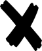 SignatureSignatureSignatureSignatureSignatureSignatureLaisser vide, à remplir par la banque.Laisser vide, à remplir par la banque.Laisser vide, à remplir par la banque.Laisser vide, à remplir par la banque.Laisser vide, à remplir par la banque.Laisser vide, à remplir par la banque.Laisser vide, à remplir par la banque.Laisser vide, à remplir par la banque.Laisser vide, à remplir par la banque.Laisser vide, à remplir par la banque.Laisser vide, à remplir par la banque.Laisser vide, à remplir par la banque.Laisser vide, à remplir par la banque.Laisser vide, à remplir par la banque.Laisser vide, à remplir par la banque.Laisser vide, à remplir par la banque.Laisser vide, à remplir par la banque.Identification LSV: KPT1WIdentification LSV: KPT1WIdentification LSV: KPT1WIdentification LSV: KPT1WIdentification LSV: KPT1WIdentification LSV: KPT1WIdentification LSV: KPT1WIdentification LSV: KPT1WIdentification LSV: KPT1WIdentification LSV: KPT1WIdentification LSV: KPT1WIdentification LSV: KPT1WIdentification LSV: KPT1WIdentification LSV: KPT1WIdentification LSV: KPT1WIdentification LSV: KPT1WIdentification LSV: KPT1WIdentification LSV: KPT1WIdentification LSV: KPT1WRectificationRectificationRectificationRectificationRectificationRectificationRectificationRectificationRectificationRectificationRectificationRectificationRectificationRectificationRectificationRectificationRectificationIBANIBANIBANIBANCCHLieu et dateLieu et dateTimbre et visa de la banqueTimbre et visa de la banqueTimbre et visa de la banqueTimbre et visa de la banqueTimbre et visa de la banqueTimbre et visa de la banqueTimbre et visa de la banque